Samostatná práce – globus, zeměpisná síť1) Doplň správná slova (klikni do rámečku a napiš správný výraz).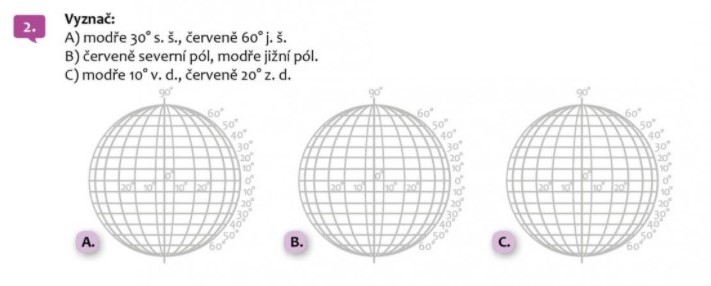 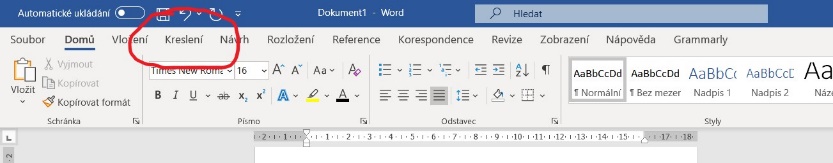 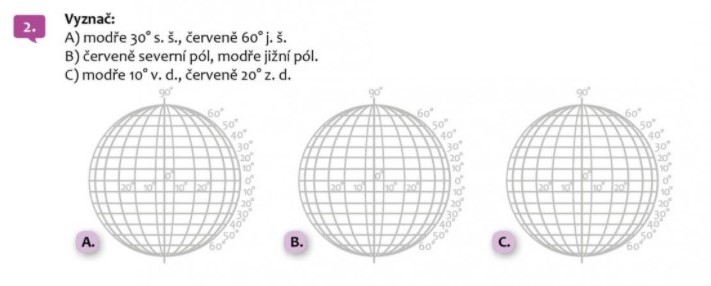 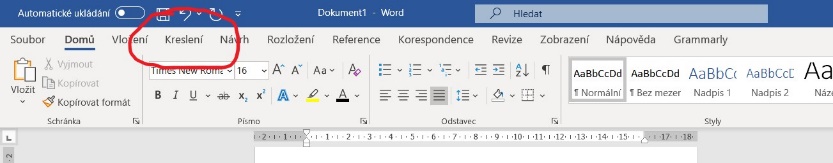 Glóbus je                                      modelem Země. Glóbus zobrazuje zemský                                      , který je tvořen pevninou a                                  . Měřítko glóbusu udává                                    . Zeměpisná síť je tvořena soustavou                                     a                                      . Pomocí poledníků určujeme zeměpisnou                                   . Pomocí rovnoběžek určujeme zeměpisnou                                     . Nejdelší rovnoběžka se nazývá                                     .2) Pomocí funkce kreslení, vyznač následující:3) Pomocí funkce kreslení, utvoř dvojice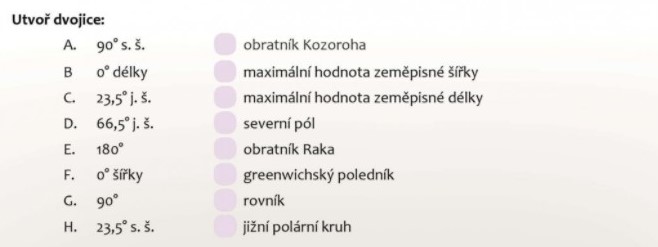 4) Vyhledej na internetu nebo v učebnicia) Kdo sestrojil první buzolu?b) Pomocí jakých přírodních úkazů můžeme přibližně určit světové strany (napiš alespoň dva příklady)?1.2. 